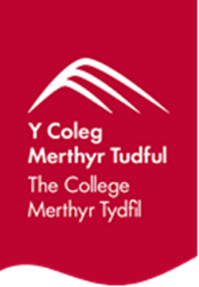 General Privacy NoticeThis College Merthyr Tydfil is the data controller with regard to this personal information and is committed to protecting the rights of individuals in line with its statutory requirements.  The College Merthyr Tydfil has a Data Protection Officer based in the University of South Wales, who can be contacted through dataprotection@southwales.ac.uk.This is a general privacy notice for the capture of personal data not routinely captured during day-to-day business and supplements any other College privacy notices which may apply.  What information do we collect?This privacy notice applies to personal data provided to us, both by individuals themselves or by third parties and is designed to help those whose data is held understand how it is used.  The notice is aimed at the following individuals who may:Contact the College by any means for any purposeProvide services or work with the CollegeRequest information under information compliance legislation Visit or use the College’s websiteProvide the College with unsolicited informationThe College may collect the following information:Personal details (such as name, contact details and email address) that are provided at the point of contact where an individual requests information or submits it via the website.  Responses to surveys completed on webpages or via links received by the individual.Any other information posted, emailed or otherwise sent to the College.Information around the use of webpages and where available, browser type, the IP address and operating system. Unsolicited personal information (information that TCMT has not sought or requested) such as a CV, concern or medical records that are sent to College staff.  Where this is the case, this personal data will be handled with the same care as any other personal data we process and in accordance with data protection legislation as laid out in this notice.The College will collect personal information about website usage through cookies in accordance with the Cookies Policy. 
 How is data used? Personal data will only be processed when the law allows – and will only be used for the following purposes:  For administrative purposes and to help with enquiries and requestsTo manage the relationship with suppliers and partnersTo comply with a legal or regulatory obligationTo enable the College to provide a product, facility or service To process feedback and improve servicesTo manage and improve the web system and troubleshoot problemsWhere personal information is collected on the College’s website, for instance through a web form or an online payment system, users will be informed as to what information is being captured, why and who (if anyone) it will be shared with, Where information has been requested from the College under freedom of information or data protection legislation, or more generally, the University may share personal data internally in order to deal with the requestEmployer information in relation to apprenticeships will be used for monitoring and evaluation purposesThe lawful basis for processingData protection legislation requires that a legal basis is in place when processing personal data.  

Consent: Consent has been provided as a basis for processing personal data.Performance of contract: The processing of personal data may be necessary in relation to the contract the College has entered into with an organisation to provide the College’s services, or because a request has been made to enter into the contract.  Public task: The processing of the personal data may be necessary for the performance of a task carried out in the public interest or in the exercise of official authority vested in the College.Legal obligation: The processing of personal data is necessary for compliance with a legal obligation – this could include provision of certain data to external agencies as required by law.  Legitimate interests: The processing of personal data may be necessary for the purposes of the legitimate interests pursued by the College or by a third party, except where such interests are overridden by the interests of the individual or by fundamental rights and freedoms which require protection of personal data. Lawful interests: processing is necessary for compliance with a legal obligation to which the College is subject.Some of the above grounds for processing will overlap and there may be several grounds which justify the use of personal information.Who receives this data?For the purposes detailed above, the College may have to share personal data with the following:  External third-party service providers: there may be times when external organisations use personal information as part of providing a service to the College or as part of checking the quality of service delivery, such as auditors;Law enforcement or other government and regulatory agencies: The College may be required by law to disclose certain information to the police or another relevant authority in circumstances e.g. where it is considered that an individual is at serious risk of harm.Periodically requests are received from third parties with authority to obtain disclosure of personal data. Such requests will only be fulfilled where the College is permitted in accordance with applicable law or regulation.Where the College is working with employers' certain contact details relating to the lead contact must be provided to the government for evaluation and monitoring purposes.Transfers to third countries and the safeguards in placeThe College may use third party providers to deliver services, such as externally hosted software or cloud providers, and those providers may involve transfers of personal data outside of the UK. When third-party providers are used, the College will ensure that personal data is treated by those third parties securely and consistent with UK data protection law, and that safeguards are in place.Retention of dataPersonal data will only be held for as long as necessary to fulfil the purposes it was collected, including for the purposes of satisfying any legal, accounting, or reporting requirements.Security of data 
Data Protection legislation requires the College to keep personal information secure. This means that confidentiality will be respected, and all appropriate measures will be taken to prevent unauthorised access and disclosure. Only members of staff who need access to information will be authorised to do so. Information held electronically will be subject to password and other security restrictions, while paper files will be stored in secure areas with controlled access.Some processing may be undertaken on the College’s behalf by an organisation contracted for that purpose. Organisations processing personal data on the College’s behalf will be bound by an obligation to process personal data in accordance with Data Protection legislation.Individual rights Individuals have a right to access personal information, to object to the processing of, to rectify, to erase, to restrict and to port personal information. Requests or objections should be made in writing to the USW Data Protection Officer:University Secretary’s Office,
University of South Wales
Pontypridd,
CF37 1DL Email: dataprotection@southwales.ac.uk Individuals who are unhappy with the way in which their personal data has been processed may in the first instance contact the USW Data Protection Officer using the contact details above. Individuals who remain dissatisfied have the right to apply directly to the Information Commissioner with concerns. The Information Commissioner can be contacted at: 

Information Commissioner’s Office,
Wycliffe House,
Water Lane,
Wilmslow,
Cheshire,
SK9 5AFwww.ico.org.uk Drafted: 03/04/2024 Author: Samantha GunnarssonReview: 18/04/2026